高雄市大榮高級中學109-6菜單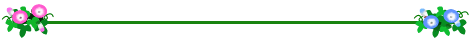 No日期星期主食副食一副食二副食三副食四湯水果16/1一米飯蜜汁雞塊豉汁排骨白菜滷青菜紅豆粉粿湯26/2二米飯梅干菜燒肉蔥爆雞肉車輪.油豆腐青菜紫菜蛋花湯36/3三義大利麵白醬義大利麵黑胡椒雞排培根高麗菜青菜廣東粥水果46/4四米飯紅糟肉排麥克雞塊蒼蠅頭青菜玉米龍骨湯56/5五地瓜飯三杯花枝客家小炒古早味蒸蛋青菜芹香魚丸湯水果66/8一米飯瓜仔雞芋頭排骨蒜香海茸青菜冬瓜山粉圓76/9二米飯叉燒肉宮保雞丁蝦米絲瓜青菜大黃瓜龍骨湯86/10三炒飯茄汁炒飯香酥雞排鮑菇豆腐青菜玉米濃湯水果96/11四米飯沙茶豬柳玉米滑雞丁芹香豆皮青菜黑輪蘿蔔湯106/12五胚芽飯柳葉魚白菜燴蝦丸梅干桂竹筍青菜蛤蜊冬瓜湯水果116/15一米飯咖哩雞丁花生豬腳田園什錦青菜愛玉杏仁湯126/16二米飯麵腸滷肉紅棗枸杞雞冬瓜什錦青菜竹筍龍骨湯136/17三炒米粉炒南瓜米粉豆乳雞鮮菇黃瓜青菜皮蛋瘦肉粥水果146/18四米飯回鍋肉片蠔油雞丁家常豆腐青菜海芽蛋花湯156/19五小米飯香酥魚片泰式章魚丸青豆炒蛋青菜海菜吻魚湯水果166/20六米飯麻油雞馬鈴薯燉肉玉米布丁酥青菜冬瓜排骨酥湯176/22一米飯XO醬肉絲南瓜炒雞肉花生麵筋青菜綠豆湯186/23二米飯蘑菇雞排肉燥.海帶黃瓜鮮燴青菜青菜豆腐湯196/24三粽子粽子黃金雞腿鮮蔬粉絲青菜小魚味噌豆腐湯水果206/29一米飯醬燒豬肉洋葱雞豆薯炒蛋青菜粉圓仙草湯216/30二米飯檸檬雞柳鹹蛋蒸肉腐皮白菜青菜冬粉鴨湯